1. 2 фото — послушайте не меньше 3-х раз каждый и проанализируйте в таблице 2 нотных примера. В каждом примере цезурами отметьте границы фраз и предложений. Заполните таблицу. Если период модулирующий, буквенными обозначениями напишите начальную и заключительную тональность. В графе «размер» нужно указать, какой размер:  простой (с одной сильной долей в такте - 2/2, 2/4, 3/4, 3/2, 3/8), сложный  (сумма двух или более простых размеров, например, 4/4 = 2/4+2/4, 6/8 =3/8+3+8, 9/8 = 3/8 +3/8 +3/8), смешанный (5/4 = 3/4 +2/4 или 2/4+3/4; 7/4 = 2/4+2/4+3/4) или переменный - меняющийся размер в пределах произведения (размер выставляется каждый раз при его смене). В графе «темп» подберите и напишите соответствующий итальянский термин. Опишите 2-3 словами характер произведения.Таблицы нужно распечатать и сделать работу непосредственно в них, сфотографировать и отправить. 2. Фото — диктант. Прослушайте 8-10 раз (аудиофайл) и запишите мелодию. 3. Прикрепляю 2 списка музыкальных терминов. Краткий должен быть выучен наизусть (по большей части, надеюсь, это давно знакомые вам термины). Расширенный — в помощь.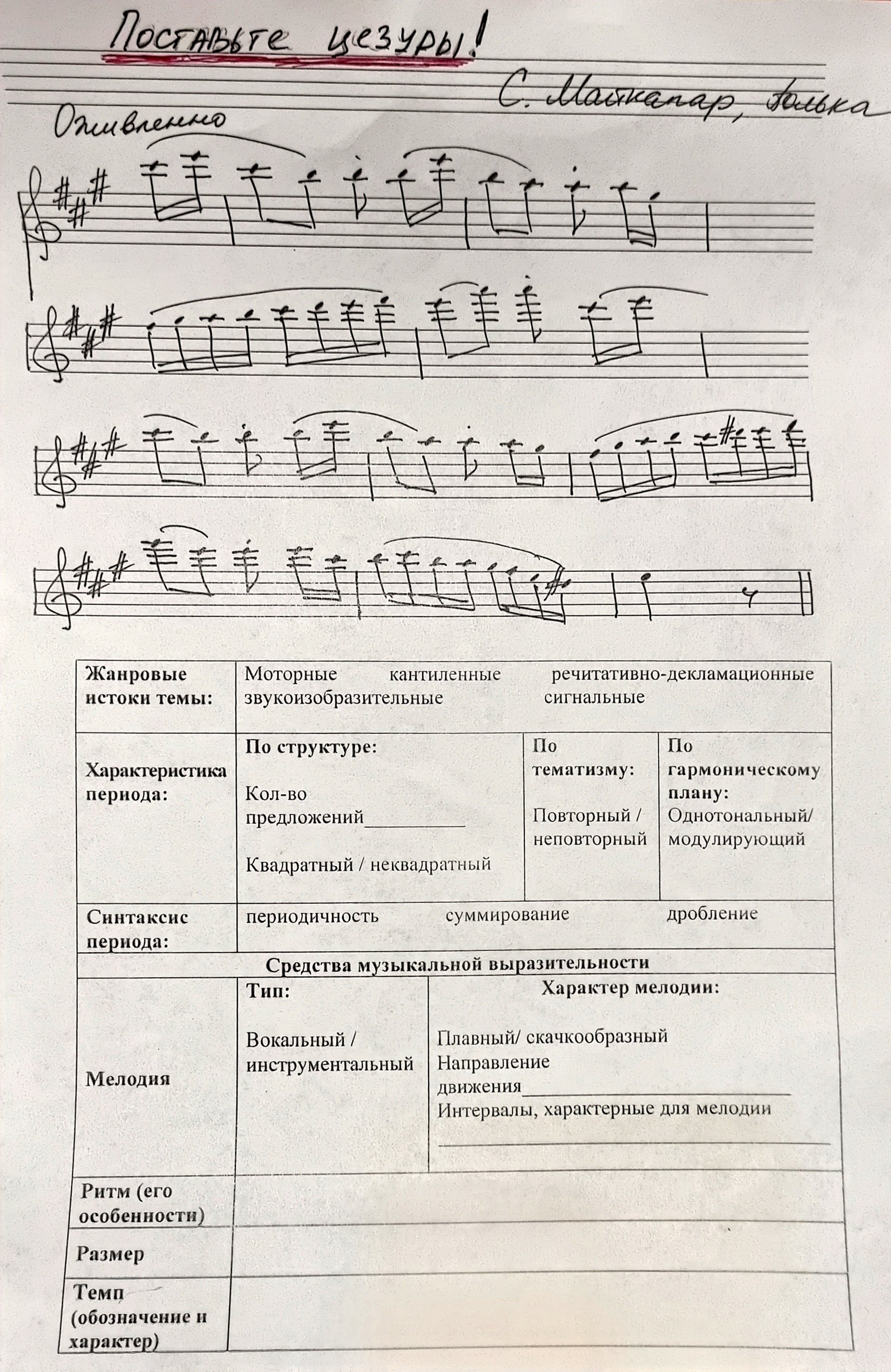 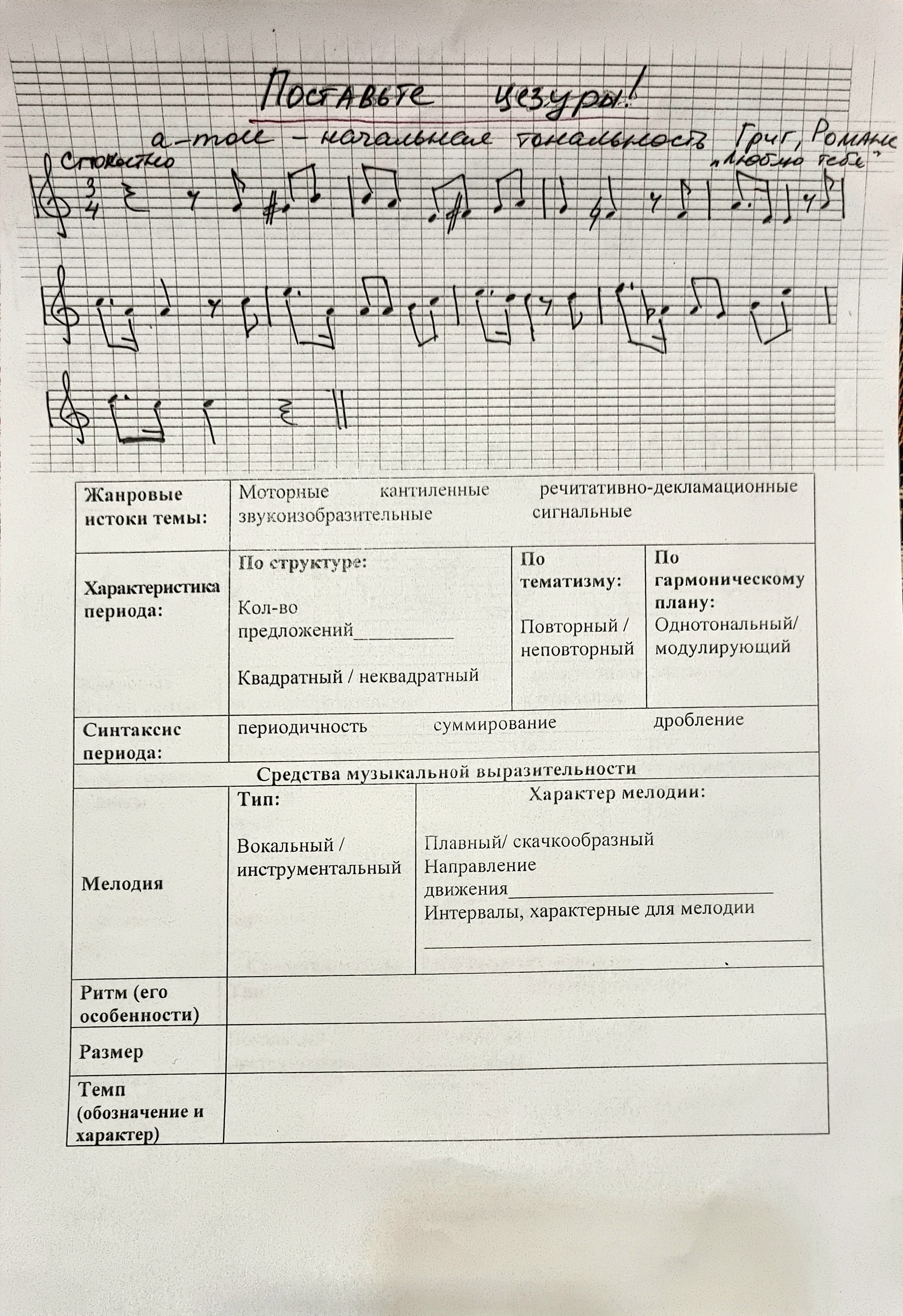                             Краткий словарь музыкальных терминовAdagio (адажио) —медленно (медленнее, чем анданте, но подвижнее, чем лярго); Adagissimo (адажиссимо) — очень медленно.Agitato (ажитато) — обозначение выразительности: «взволнованно».Allegretto (аллегретто) — подвижно (медленнее, чем allegro, и скорее, чем andante )Allegro (аллегро) — «весело, радостно»; обозначение темпа: скороAndante (анданте) —умеренно, спокойно, не спеша, шагом; Andantino (андантино) — обозначение темпа: подвижнее, чем andante; Animato (анимато) — обозначение выразительности: «одушевленно».Assai (ассаи) — «очень»; например, adagio assai — очень медленно.Affettuoso (аффеттуозо) — обозначение выразительности: «с чувством».Brilliante (бриллианте) — блестяще.Brio, con brio (брио, кон брио) — весело, возбужденно.Cantabile (кантабиле) — певучий, связный стиль исполнения.Con brio (кон брио) — обозначение выразительности: «живо».Con moto (кон мото) — обозначение темпа и выразительности: «с движением».Con fuoco (кон фуоко) — обозначение выразительности: «с огнем».Dolce (дольче) — указание выразительности: «нежно», «ласково».Espressivo (эспрессиво) — выразительно.Grave (гравэ) — обозначение темпа и выразительности: медленно, торжественно.Giocoso (джокозо) — весело, игриво.Larghetto (ларгетто) — обозначение темпа: медленно, но несколько подвижнее, чем  Largo; Largo (ларго) — буквально «широко», в общепринятом смысле — самый медленный темп из возможных Leggiero (леджиеро) — обозначение выразительности: легко, грациозно.Lento (ленто) — обозначение темпа: медленно.Moderato (модерато) — обозначение темпа: умеренно, между andante и allegroPrestissimo (прэстиссимо) — обозначение темпа: исключительно быстро; быстрее, чем presto.Presto (прэсто) — обозначение темпа: очень быстро.Scherzando (скэрцандо) — игриво.Spiritoso (спиритозо) — с воодушевлением.Semplice (сэмпличэ) — обозначение выразительности: просто.Vivace (виваче) — обозначение темпа и выразительности: быстро, живо, скорее, чем Allegro, но менее скоро, чем Presto.Vivo (виво) — живо.Словарь музыкальных терминовAdagio (адажио) — 1) обозначение темпа: медленно (медленнее, чем анданте, но подвижнее, чем лярго); 2) часть произведения или отдельная пьеса в данном темпе.Adagissimo (адажиссимо) — обозначение темпа: очень медленно.Ad libitum (ад либитум) — «по желанию»: указание, позволяющее исполнителю свободно варьировать темп или фразировку, а также пропустить или сыграть часть пассажа (или другого фрагмента нотного текста); сокращенно ad. lib.Agitato (ажитато) — обозначение выразительности: «взволнованно».A cappella (а капелла) — термин, относящийся к хоровой музыке, предназначенной для исполнения без инструментального сопровождения.Allargando (алларгандо) — «расширяя». Обозначение, относящееся одновременно и к темпу (некоторое замедление), и к выразительности (подчеркивание каждого звука).Allegretto (аллегретто) — 1) обозначение темпа: медленнее, чем allegro, и скорее, чем andante; 2) достаточно подвижная небольшая пьеса или часть цикла.Allegro (аллегро) — «весело, радостно»; 1) обозначение темпа: скоро; 2) пьеса в темпе аллегро, часть цикла, первая часть классического сонатно-симфонического цикла (сонатное аллегро).Andante (анданте) — 1) обозначение темпа: умеренно; 2) пьеса в темпе анданте или часть цикла.Andantino (андантино) — 1) обозначение темпа: подвижнее, чем andante; 2) небольшая пьеса в темпе andante или часть цикла.Animato (анимато) — обозначение выразительности: «одушевленно».Assai (ассаи) — «очень»; например, adagio assai — очень медленно.Attacca (атака) — 1) указание в конце какой-либо части, предписывающее начинать следующую часть без перерыва; 2) отчетливость, ясность, с которой берет тон солист, или точность, четкость одновременного вступления участников ансамбля, оркестра, хора.A tempo (а темпо) — возвращение к первоначальному темпу после его изменения.Affettuoso (аффеттуозо) — обозначение выразительности: «с чувством».Brilliante (бриллианте) — блестяще.Brio, con brio (брио, кон брио) — весело, возбужденно.Buffo (буффо) — комический, смешной.Cantabile (кантабиле) — певучий, связный стиль исполнения.Con brio (кон брио) — обозначение выразительности: «живо».Con moto (кон мото) — обозначение темпа и выразительности: «с движением».Con fuoco (кон фуоко) — обозначение выразительности: «с огнем».Crescendo (крещендо) — обозначение динамики: постепенное усиление громкости. Обозначается также вилочкой.Da capo (да капо) — «с начала»; указание, предписывающее повторить с начала фрагмент или целую часть произведения; сокращенно D.C.Dal segno (даль сеньо) — «начиная от знака»; указание, предписывающее повторить фрагмент от знака ; сокращенно D.S.Divisi (дивизи) — указание для участников ансамбля, предупреждающее о разделении партии на несколько самостоятельных голосов.Diminuendo (диминуэндо) — динамическое указание, аналогичное decrescendo.Doloroso (долорозо) — указание выразительности: «скорбно».Dolce (дольче) — указание выразительности: «нежно», «ласково».Decrescendo (дэкрещендо) — динамическое указание: постепенное ослабление громкости. Обозначается также вилочкой.Espressivo (эспрессиво) — выразительно.Fine (фине) — конец (традиционное обозначение в партитуре).Forte (форте) — обозначение выразительности: громко; сокращенно f.Fortissimo (фортиссимо) — очень громко; сокращенно ff.Glissando (глиссандо) — исполнительский прием при игре на инструментах, заключающийся в легком скольжении пальца по струне вдоль грифа у струнных, в скольжении одного или нескольких пальцев по клавиатуре (чаще всего по белым клавишам) и т.д.Grave (гравэ) — обозначение темпа и выразительности: медленно, торжественно.Giocoso (джокозо) — весело, игриво.Larghetto (ларгетто) — 1) обозначение темпа: медленно, но несколько подвижнее, чем лярго; 2) пьеса или часть цикла в данном темпе.Largo (ларго) — буквально «широко»: 1) обозначение темпа; в общепринятом смысле — самый медленный темп из возможных; 2) пьеса или часть цикла в данном темпе.Legato (легато) — обозначение выразительности: связно, без разрывов между звуками.Leggiero (леджиеро) — обозначение выразительности: легко, грациозно.Lento (ленто) — обозначение темпа: медленно.Listesso tempo (листэссо тэмпо) — «в том же темпе»: обозначение указывает, что темп сохраняется, даже если в дальнейшем употребляются иные нотные длительности.Ma non troppo (ма нон троппо) — не слишком; allegro ma non troppo — не слишком быстро.Marcato (маркато) — обозначение выразительности: отчетливо, с ударением.Meno (мэно) — «менее»; meno mosso (мэно моссо) — обозначение темпа: спокойнее, не так быстро.Mezza voce (мецца воче) — вполголоса.Mezzo forte (меццо фортэ) — не очень громко. сокращенно mf.Mezzo piano (меццо пиано) — не очень тихо, сокращенно mp.Moderato (модерато) — обозначение темпа: умеренно, между andante и allegro.Molto (мольто) — очень; обозначение темпа: molto adagio — обозначение темпа: очень медленно.Non troppo (нон троппо) — не слишком; allegro ma non troppo — обозначение темпа: не слишком быстро.Non legato (нон легато) — не связно.Pesante (пезанте) — обозначение выразительности: тяжело.Pianissimo (пианиссимо) — очень тихо; сокращенно: pp.Piano (пиано) — тихо; сокращенно: p.Piu (пиу) — больше; piu allegro — обозначение темпа: быстрее.Poco a poco (поко а поко) — мало-по-малу, постепенно.Portato (портато) — способ звукоизвлечения, между legato и staccato.Prestissimo (прэстиссимо) — обозначение темпа: исключительно быстро; быстрее, чем presto.Presto (прэсто) — обозначение темпа: очень быстро.Rallentando (раллентандо) — обозначение темпа: постепенно замедляя.Ritardando (ритардандо) — обозначение темпа: постепенно замедляя.Ritenuto (ритенуто) — обозначение темпа: постепенно снижая темп, но на более коротком отрезке, чем ritardando.Rubato (рубато) — гибкая трактовка темпо-ритмической стороны произведения, отклонения от равномерного темпа с целью достижения большей выразительности.Scherzando (скэрцандо) — игриво.Simile (симиле) — также.Sostenuto (состэнуто) — обозначение выразительности: сдержанно; иногда обозначение может относиться и к темпу.Sotto voce (сотто вочэ) — обозначение выразительности: «вполголоса», приглушенно.Spiritoso (спиритозо) — с воодушевлением.Staccato (стаккато) — отрывисто: манера звукоизвлечения, при которой каждый звук как бы отделяется паузой от другого; противоположный способ звукоизвлечения — legato (легато), связно. Staccato обозначается точкой над нотой.Sforzando (сфорцандо) — внезапный акцент на звуке или аккорде; сокращенно sfSegue (сэгуэ) — продолжать, как раньше: указание, которое, во-первых, заменяет указание attacca (т.е. предписывает исполнять следующую часть без перерыва), а во-вторых, предписывает продолжать исполнение в той же манере, что и раньше (в этом случае чаще употребляется обозначение sempre).Semplice (сэмпличэ) — обозначение выразительности: просто.Sempre (сэмпрэ) — постоянно, всегда; sempre pianissimo — все время очень тихо.Subito (субито) — внезапно, сразу.Tutti (тутти) — все вместе; в барочной ансамблевой музыке термин относится ко всем исполнителям, включая солирующие партии; в более поздней оркестровой музыке термин относится к разделам, исполняемым всем оркестром.Tenuto (тэнуто) — выдержанно: обозначение предписывает выдерживать полную длительность ноты; иногда имеется в виду легкое превышение длительности.Tempo primo, Tempo I (темпо прима) — первоначальный темп, a tempo (а темпо) — в прежнем темпе.Una corda (уна корда) — взять левую педаль.Vivace (виваче) — обозначение темпа и выразительности: быстро, живо,скорее, чем Allegro, но менее скоро, чем Presto.Vivo (виво) — живо.Quasi (квази) — как, подобно; quasi marcia — как марш.